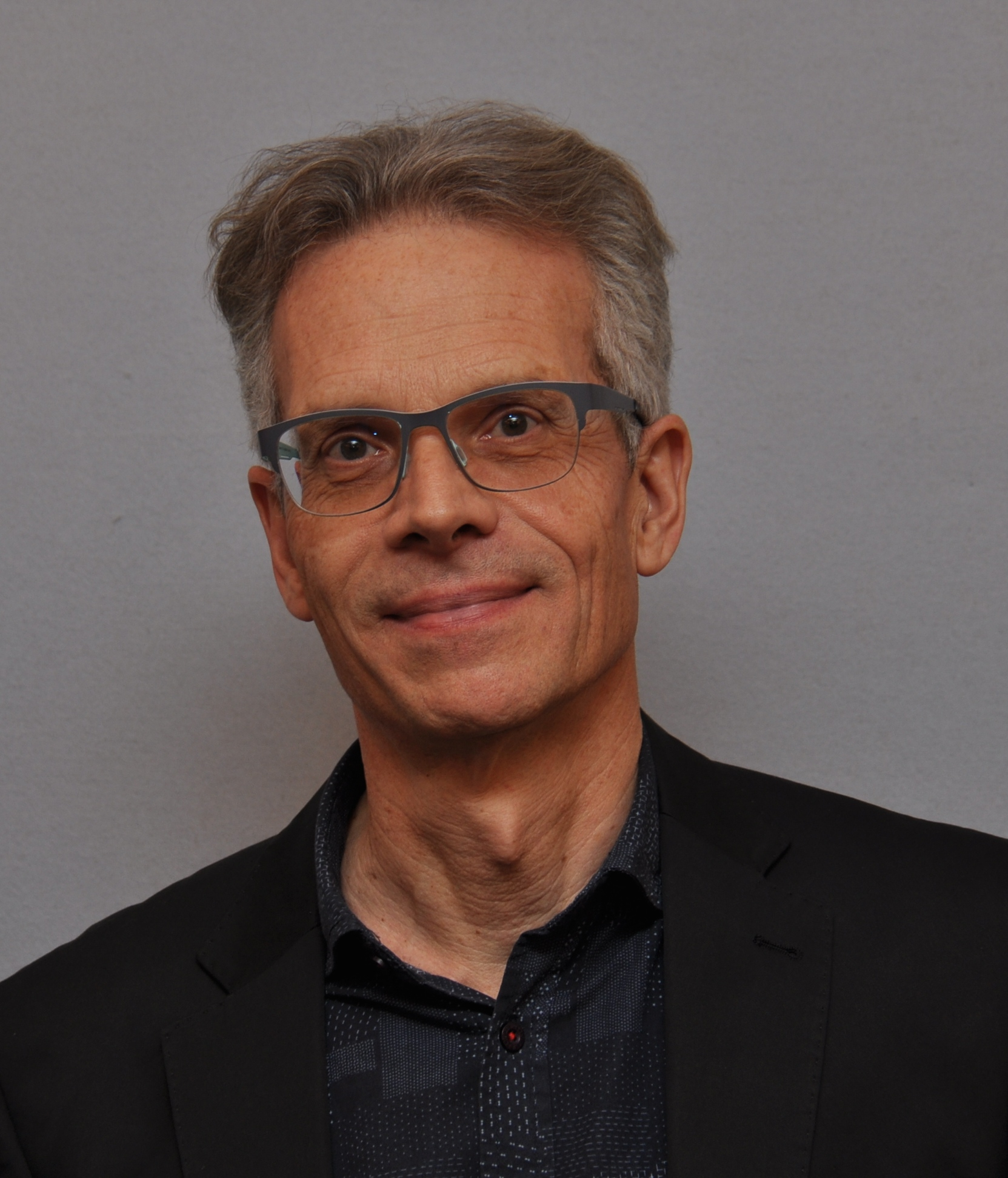 Mag. Dr. Christian Metz Studium der Philosophie und Theologie; Ausbildung in Personzentrierter Psychotherapie;diverse Weiterbildungen, u.a. in Organisationsentwicklung; Traumatherapie (u.a. Somatic Experiencing: Somatic Experiencing Practitioner (SEP);
Psychotherapeut (Personzentrierte Psychotherapie) & Supervisor in freier Praxis; Ausbilder und Lehrtherapeut im Psychotherapeutischen Fachspezifikum des FORUM (Personzentrierte Psychotherapie, Ausbildung, Praxis); 1994-2020 Trainer der Akademie für Sozialmanagement (ASOM); Wien.2005-2020 Bereichsleiter im Kardinal König Haus Wien für Hospiz, Palliative Care, Demenz; 1994-2014: freier Mitarbeiter des St. Josef Krankenhauses Wien (Vinzenzgruppe): u.a. Leitung der Abteilung für Klinische Psychologie und Psychotherapie; Pastoralrat; Ethikberatung1999-2018 Wissenschaftlicher Mitarbeiter und Dozent an der IFF (Interdisziplinäre Forschung und Fortbildung), Standort Wien: Palliative Care und Organisationsethik2011-2020 Mit-Herausgeber des Leidfaden, Fachmagazin für Krisen, Leid und Trauer (Verlag Vandenhoeck & Ruprecht) Redaktionsmitglied von PERSON. Internationale Zeitschrift für Personzentrierte und Experienzielle Psychotherapie und Beratung. (Facultas Verlag)Wissenschaftliche Beirat von Spiritual Care, der Zeitschrift für Spiritualität in den Gesundheitsberufen (de Gruyter Verlag, vormals Kohlhammer Verlag)Ausgewählte PUBLIKATIONENMetz C. (2021): Seelenschmerz und Trauer, in: Bernatzky et al. (Hrsg.) (2021):Schmerzbehandlung in der Palliativmedizin, 4. Aufl. Wien: Springer Verlag.Metz C. (2021): Abschied / Begegnung / Endlichkeit in: Spiritual Care von A bis Z. Berlin: De Gruyter Metz C. et al (Hrsg.)(2019): TrauerPolitik – Verluste gestalten. Leidfaden 3/2019, Göttingen: Vandenhoeck & Ruprecht.Metz C. (2018): Trauer und Demenz, in: Schärer-Santschi, E.: Trauern. Trauernde Menschen in Palliative Care und Pflege begleiten, S. 153-163Metz C. (gemeinsam mit Keil S.) (2018): Ethische Richtlinien, in: Stumm, G. & Keil, W.W. (Hrsg.) Praxis der Personzentrierten Psychotherapie. Wien-New York: Springer, S. 347-356.Metz C. & Müller M. (Hrsg.)(2018): In Mitleidenschaft gezogen. Empathie und Mitgefühl an der Grenze. Leidfaden 4/2018. Göttingen: Vandenhoeck & Ruprecht.Metz C. & Adelt T. (Hrsg.) (2017): Im Sog der Angst. Wenn Vertrauen schwindet. Leidfaden 3/2017. Göttingen: Vandenhoeck & Ruprecht.Metz C. & Rechenberg-Winter P. (Hrsg.) (2015): Trauer hat System. Veränderungsdynamik in Krisen. Leidfaden 3/2015. Göttingen: Vandenhoeck & Ruprecht.Metz C. & Bürgi D. (2014): Leid im Abseits – Aberkannte und nicht gesehene Trauer. Leidfaden 3/2014. Göttingen: Vandenhoeck & Ruprecht.Metz C. & Lukits G. (Hg.)(2013): PERSON 2/2013 (17. Jahrgang). Internationale Zeitschrift für Personzentrierte und Experienzielle Psychotherapie und Beratung: Schwerpunktheft Spiritualität im Personzentrierten Ansatz (S.87-162). Wien: Facultas.Metz C. (2011): Seelenschmerz und Trauer – Störfall oder Ressource? in: Bernatzky et al. (Hrsg.), Schmerzbehandlung in der Palliativmedizin, 3. Aufl. Springer: Wien-New York-BerlinMetz C. (2011): Die vielen Gesichter der Trauer: Anregungen zum Umgang mit Trauer und Trauernden, in: Psychotherapie-Wissenschaft (2011) 2:1-9e-Mail: cmetz@me.com 